MARRIAGE COURSE REGISTRATION FORM – Autumn 2020By completing this form we indicate that we are happy to be contacted by email/phone about the forthcoming Marriage Course.Please let us know if you need a LARGE PRINT version of the Course Manual.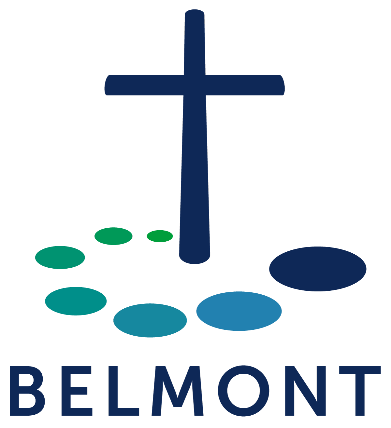 Please return this form, together with your cheque for £45.00 (payable to “Belmont Chapel”)* to:Mike & Sue CoxBelmont ChapelWestern WayEXETEREX1 2DB*Payment may also be made by BACS using Sort code: 40 52 40 and Account number: 00020711. Please quote your name on the payment and email finance@belmontchapel.org.uk indicating that a payment has been made for the Marriage Course.Charity No: 1184841Names:TitlesFirst Name(s)Surname(s)AddressPost CodeContact phone numberContact phone numberContact phone numberEmailHow did you hear about “The Marriage Course”?How did you hear about “The Marriage Course”?How did you hear about “The Marriage Course”?How did you hear about “The Marriage Course”?How did you hear about “The Marriage Course”?How long have you been married/in a relationship?How long have you been married/in a relationship?How long have you been married/in a relationship?How long have you been married/in a relationship?How long have you been married/in a relationship?Do you belong to a church?   Yes/NoDo you belong to a church?   Yes/NoDo you belong to a church?   Yes/NoIf so, which?If so, which?Cheque enclosed:  Yes/NoCheque enclosed:  Yes/NoCheque enclosed:  Yes/NoPayment by BACS? Yes/NoPayment by BACS? Yes/NoPayment by BACS? Yes/No